云南医药健康职业学院运动疗法实验室设备采购竞争性谈判文件现就以下采购项目，本着公开、公平、公正和诚实信用的原则进行公开竞争性采购，诚邀符合条件的公司或供应商前来参与报价。邀请报价项目：报价方式：竞价谈判。三、供应商须知1.参加谈判公司要具有独立的法人资格及相关资质，有良好的商业信誉和较强的经营实力 。2.参加谈判公司应（1）必须提供公司营业执照（三证）复印件并加盖公司公章。（2）公司法定代表人持法定代表人证书原件（若公司法定代表人委托他人出席，则受委托人必须持公司法定代表人授权委托书＜加盖单位红章和公司法定代表人印章＞，法定代表人身份证复印件及个人身份证复印件和原件）。（3）公司近二年在各大专院校的合作业绩介绍，附中标通知或合同。（4）报价文件中须具备：①明细报价单、报价单备注栏应尽量附注图片、最优的付款方式与质保方式、到货日期；②标“★”项必须满足或正偏离；③报价文件应使用A4纸打印，不应有涂改、增删之处，但如有错误必须修改时，修改处必须由原授权代表签署。（5）用书面形式表达的售后服务承诺、质量保证承诺书。（6）报价文件附件：①无不良记录承诺书；②近三年财务报表；③完税证明；④如果属于二类或 三类医疗器械，需提供NMPA认证及功能清单。（7）上述报价文件请同时提供：纸质版一式三份（一正二副）、电子版一份（U盘）装入密封文件袋并在文件袋上标注联系人电话。（8）报价文件须用封套加以密封，在封口处盖骑缝公章；未执行上述规定的报价文件，将被视为无效报价文件。本公司保留第一次评审后，根据实际情况有可能进行补充询价及二次评审的权利。负责人：李老师（电话：14769187560）。四、其他说明1.为保证竞价谈判质量，请参与竞价公司的技术人员和商务人员务必同时到场。2.软件、设备可分开报价，也可以同时报价。3.参与竞价的公司可提供等效替代品，条件是满足或正偏离需求产品的功能、性能要求，且价格不得高于原需求产品。4.技术人员需现场进行软件操作及功能应用演练。5.不接受非环保材质，落后淘汰设备、配件（产品）。五、报价书投递截止和评审时间、地点、联系电话报价书投递截止时间：2024年4月1日下午17点，可提前交标书。采购评审时间：2024年4月3日上午9点。报价递交地点：云南省昆明市五华区海屯路296号，云南经济管理学院（海源校区）综合楼8楼。项目评审地点：云南省昆明市五华区海屯路296号，云南经济管理学院（海源校区）综合楼8楼。招标代理联系电话：毛老师 0871-68330090/13888302269。审计联系电话：何老师 13988887958。采购联系电话：杨老师 15368090913。采购部  2024年3月27日序号设备名称规格型号及技术参数单位数量图例1电动起立床1.床面宽度约 60cm，高度约 50 cm； 2.转动角度 0°～85°； 3.床 面 及 脚 踏 板 额 定 承 载 ≥140kg；4.输入功率为 250VA； 5.床面为抗菌耐磨皮革，主架为钢材
6.固定绑带极，用于胸、腰和膝等部位的固定。
7.连续可调的扶手和桌板。
8.可内外翻、上下调节的脚踏板。
9.控制方式：手控器
10.起立角度符合《可调式康复训练床GB/T 26340—2010》的站立角度要求。
11.脚踏板活动角度：内翻、外翻、趾屈、背屈。12.配备紧急停止开关。
台1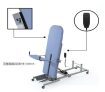 2多体位手法床（八段）1.规格/cm：182×66×（55～98）； 2.床面高度、角度可调节；3.额定承载≥140kg； 4.床面为抗菌耐磨皮革； 5.主架为钢材；6.电源：AC220V 50Hz
7.八段位设计，各段位均可调节。
8.滑轮踏板（能通过收滑轮踏板实现固定和移动功能的转换）。
9.环形脚控开关（可在床体周围任意位置调整床体电机）。
10.配备紧急停止开关。台6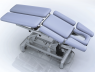 3平行杆及附件1.规格/cm：340×（90～115）× （75～120）。2.由底座、支柱、横杆扶手和 矫正板构成。3.不锈钢扶手高度可调节。
4.结构型式：杠杆、宽度调节支架、升降管柱、固定管柱、矫正板、底座。套2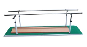 4深层肌肉刺激仪(DMS)
1.振动频率:10Hz～60Hz连续可调。
2.最高转速：不低于3600次/min。
3.振动幅度：振动仪振动头振动幅度根据施加的力量，最大幅度不低于6mm。
4.材质规格：主机外壳和治疗头采用钛合金等金属材质。
5.设备配备35mm、25mm、15mm三种不同尺寸治疗头。
6.控制器采用线控方式，避免长期使用产生故障。7.不可使用筋膜枪代替台1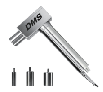 5体操棒与抛接球1.规格/cm：40×40×103； 2.体操棒外形尺寸及数量：直 径（2.8×100）cm，≥5 根； 3.抛接球直径及数量： ≥25cm，≥5 个套2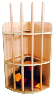 6BOBATH治疗床1.收滑轮踏板：产品能通过收滑轮踏板实现固定和移动功能的转换；2.抗菌耐磨高弹力皮革（高阻燃性、抗菌、耐温、防划）；
3.最大推力：6000N                        
4.床面规格（长×宽）约120(W)cm*210(L)cm ；75(W)cm*220(L)cm。
5.升降高度约：43cm～95cm 。
6.背板活动角度：0°～80°
7.配备紧急停止开关。台2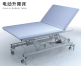 7可调节高度PT凳1.规格/cm：60×60×（40～54）， 高度可调，360˚可旋转万向轮；2.座面为泡沫海绵、抗菌、耐磨皮革；3.主架为钢材把60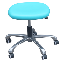 8量角器1.结构型式：脊椎角度尺、肢体角度尺（大）、肢体角度尺（中）、肢体角度尺（小）、手指角度尺、箱体；2.材质：ABS；3.测量器具共5件适用于脊椎、上肢、下肢、手指等关节活动度测量。套15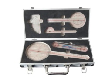 9抽屉式阶梯康复训练器1.单向或双向或三向； 2.主体框架钢材；3.扶手杠高度可调节；4.侧向额定载荷≥70kg；5.阶梯额定载荷≥135kg；6.表面铺材防滑套1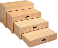 10器械柜1.大器械带锁柜（上面玻璃，下面柜门）
2.规格：约185×90×40cm组8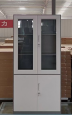 11普渡钉板1.组成：①一块木板（板有两列孔，每列25个；板的上方有名牌，名牌可以抽出，下方有4个凹槽）；②55个针，45个垫片和25个项圈 ；2.试验能：提供五个独立测试试验 ；3.测量标准：国际认可的“金标准”，使用产品进行试验得出数据，能够用于论文的发布，数据并能得到国际认可。套1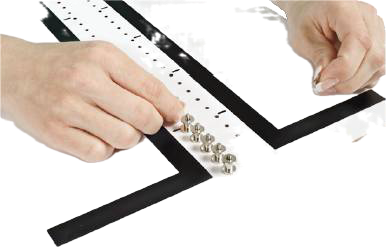 12明尼苏达手工灵巧测验套件1.组成：①一块带孔的测试板（板有4横排孔，每横排15个，共有60个孔）；②配有60个棋子（有两面，一面黑色，一面红色；厚度1.8cm,直径3.6cm）；2.试验：五个独立测试试验 ；3.测量标准：国际认可的“金标准”，使用产品进行试验得出数据，能够用于论文的发布，数据并能得到国际认可。	套1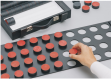 13恒温水箱1.电源 220V/50Hz，温度调节范 围 1～100℃ 2.不能使用水浴锅代替台1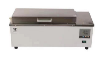 14可调式OT桌1.结构型式：脚横杆、脚间挺杆、不锈钢内心
2.升降支架、调节高度手柄
3.材质：静电喷塑架、密度板
4.桌面升架范围mm：620～870
5.手柄转动力距mm：≥10
6.桌面额定载荷mm：≥50
7.桌面参考尺寸（长×宽）mm：1200×700
8.参考质量：41.0kg张10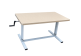 15按摩床
1.结构型式：床面、床架、垫子
2.材质：静电喷塑架、高回弹海绵、PU床面
3.规格/cm：190×65×65； 4.床头有按摩孔，床高可调节张10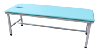 16双通道双频超声波治疗仪
1.配有中文彩色触摸显示屏，可调节时间。
2.输出模式：连续输出和脉冲输出
3.具有波段输出，输出频率16Hz，48Hz和100Hz
4.脉宽：0.5ms-8ms
5.★超频率范围：至少包括1MHz和3MHz两种频率，输出功率1MHz频率下：0.1W/cm² - 3.0W/cm²，可调。
3MHz频率下：0.1W/cm² - 3.0W/cm²，可调2个独立通道，可同时或独立使用。
6.有效声强：0-2W/cm²持续，0-3W/cm²脉冲；最低输出剂量0.05W/cm²，步进0.05W/cm²
7.处方功能：内含临床常见疾病的标准处方，自定义处方
8.★智能输出：实时显示治疗输出剂量，输出剂量随着探头与皮肤的接触面积变化而变化9.带有自动报警功能10.自检修复11.★探头：探头为防浸式设计，可用于水下治疗
12.★可扩展吸附式超声，开展低强度脉冲超声技术
13.超声探头接触面积可以重新校准，对于探头轻微的碰撞，导致输出紊乱，设备可以通过软件自动修复台1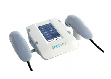 17双腋杖1.长度 111～135cm； 2.高度可调； 3.材质为铝合金； 4.脚垫防滑；5.腋杖头为优质耐磨橡胶副4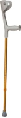 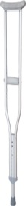 18双肘杖1.长度 95～115cm；高度可调； 2.材质为铝合金； 3.脚垫防滑； 4.肘杖头为优质耐磨橡胶。5.支脚垫为高品质橡塑材料，可替换，弹性好、耐磨擦、使用寿命长。支419单边门架式减重装置（配慢速跑台）1.规格135×98× （187～216.5）cm，悬吊支架升 降范围 187～216.5cm，扶手宽度 59cm 
2.额定减重质量：135KG；
3.起降速度：500mm/min±10mm/min；
4.配有显示屏，使用过程中显示减重重量范围：0-99.9kg
5.悬挂支架升降可调节
6.门架式，安全负重极限大；铝型材尺寸：118×98×2300mm；118×98×1600mm；118×98×1250mm；
7.内置电源，具有紧急电源备份功能8.吊袋为布料，可移动可升降。
9.跑台参数：
面板： LED荧光5视窗显示电子表
显示功能：时间、距离、速度、扬升、卡路里、心率
模式 拥有：1组手动模式、6组内设模式设计
心率测试 ：扶手配备手握心跳感应测试系统，30秒为一个平均值，误差为±2%
电动扬升 ：0%-15%
商用高品质专用电机：2.5HP／AC
速度 ：0.1-12km/h（业界最低起速）
跑步面积： 长1370*宽450mm台1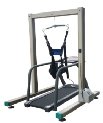 